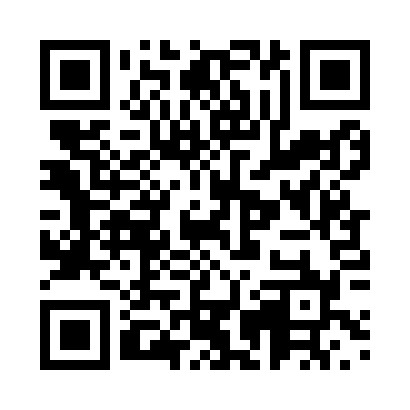 Prayer times for Batizovce, SlovakiaWed 1 May 2024 - Fri 31 May 2024High Latitude Method: Angle Based RulePrayer Calculation Method: Muslim World LeagueAsar Calculation Method: HanafiPrayer times provided by https://www.salahtimes.comDateDayFajrSunriseDhuhrAsrMaghribIsha1Wed3:035:1812:365:417:5610:012Thu3:005:1612:365:427:5710:043Fri2:575:1412:365:437:5910:064Sat2:545:1312:365:448:0010:095Sun2:515:1112:365:448:0210:116Mon2:485:0912:365:458:0310:147Tue2:455:0812:365:468:0510:178Wed2:425:0612:365:478:0610:199Thu2:405:0512:365:488:0710:2210Fri2:375:0312:365:498:0910:2511Sat2:345:0212:365:508:1010:2712Sun2:315:0012:365:508:1210:3013Mon2:284:5912:365:518:1310:3314Tue2:254:5812:365:528:1410:3515Wed2:214:5612:365:538:1610:3816Thu2:204:5512:365:548:1710:4117Fri2:194:5412:365:548:1810:4418Sat2:194:5212:365:558:2010:4519Sun2:184:5112:365:568:2110:4620Mon2:184:5012:365:578:2210:4621Tue2:174:4912:365:578:2310:4722Wed2:174:4812:365:588:2510:4723Thu2:174:4712:365:598:2610:4824Fri2:164:4612:366:008:2710:4825Sat2:164:4512:366:008:2810:4926Sun2:164:4412:366:018:2910:4927Mon2:154:4312:366:028:3110:5028Tue2:154:4212:376:028:3210:5129Wed2:154:4112:376:038:3310:5130Thu2:144:4112:376:048:3410:5231Fri2:144:4012:376:048:3510:52